Na temelju članka 35. stavak 2. Zakona o lokalnoj i područnoj (regionalnoj) samoupravi (Narodne novine broj: 33/01, 60/01, 129/05, 109/07, 125/08, 36/09, 150/11, 144/12, 19/13, 137/15, 123/17 i  98/19) i članka 30. Statuta Općine Vladislavci („Službeni glasnik“ Općine Vladislavci broj 3/13, 3/17, 2/18, 4/20, 5/20 – pročišćeni tekst i 8/20), Općinsko vijeće Općine Vladislavci na svojoj 28. sjednici održanoj 23. studenoga  2020.  donijelo je ODLUKU o usvajanju Strategije razvoja pametne Općine Vladislavci 2020.-2023..Članak 1.Usvaja se  Strategija razvoja pametne Općine Vladislavci 2020.-2023., koji je izradila tvrtka M&M Consulting d.o.o.  Osijek. Članak 2.Strateški razdoblja pametne Općine Vladislavci 2020.-2023. sastavni je dio ove Odluke.Članak 3.Ova Odluka stupa na snagu prvog dana od dana objave u   „Službenom glasniku“ Općine Vladislavci.KLASA: 302-02/20-01/02URBROJ:2158/07-01-20-2Vladislavci, 23. studeni  2020.PredsjednikOpćinskog vijećaKrunoslav Morović, v.r. 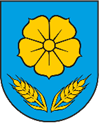 REPUBLIKA HRVATSKAOSJEČKO-BARANJSKA ŽUPANIJAOPĆINA VLADISLAVCIOPĆINSKI NAČELNIKTemeljem članka 48. Zakona o lokalnoj i područnoj (regionalnoj) samoupravi (Narodne novine broj: 33/01, 60/01, 129/05, 109/07, 125/08, 36/09, 150/11, 144/12, 19/13, 137/15, 123/17 i  98/19) i  članka  36. Statuta Općine Vladislavci („Službeni glasnik“ Općine Vladislavci br. 3/13,  3/17,  2/18, 4/20, 5/20-pročišćeni tekst i 8/20)  Općinski načelnik Općine Vladislavci dana 11. studenog  2020. godine, donosiZAKLJUČAKI.Utvrđuje se prijedlog Odluke o usvajanju Strategije razvoja pametne Općine Vladislavci 2020.-2023.II.Prijedlog Odluke  iz točke I. ovog Zaključka upućuje se Općinskom vijeću Općine Vladislavci na razmatranje i usvajanje. III.Predlažem Općinskom vijeću Općine Vladislavci usvajanje  Odluke  iz točke I. ovog Zaključka. IV.Ovaj Zaključak stupa na snagu danom donošenja. KLASA: 302-02/20-01/2URBROJ: 2158/07-02-20-1Vladislavci, 11. studenoga  2020.Općinski načelnikMarjan Tomas